Nom de la personne en charge du dossier de demande : .............................................................. Prénom : ........................................................Tél.:	 ../../../../.. 		Courriel : ………………………………………………………@……………….………………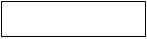 MONTANT DE LA SUBVENTION DEMANDÉE :	…………………………. €Dates limites de dépôt des dossiers complets : au plus tard 3 mois avant la date de l’évènement.PRÉSENTATION DE VOTRE STRUCTURE-    Objet social et activités de l'association ou de la structure :.......................................................................................................................................................................................................................................................................................................................................................................................................................................................................................-    Votre association est-elle affiliée à une fédération ? :                    oui	 ☐		non ☐Si oui : nom de la fédération : ............................................................................................................ N° affiliation : ........................................................-	Votre association est-elle liée à d'autres structures associatives ou sociétés (liens juridiques, mise en commun de moyens …) ? :                                             oui  ☐                               non  ☐Si oui : noms de ces structures : ....................................................................................................................................................................................................................................................................................................................................................................................................................................-    Adresse de votre structure :Siège social :  ................................................             Antenne locale : ............................................................................................................................              ...................................................................................................................................................       ............................................................................... Code Postal : ...............      Ville :  ....................             Code Postal : .............    Ville : ................................... Tél. :..................................        Courriel : ...............................................@................Nature juridique :  ..........................................             Numéro d’enregistrement préfecture : .........................N° SIRET : /_ /_ /_ /_ /_ /_ /_ /_ /_ /-/_ /_ /_ /_ /_ /              CODE NAF : /_ /_ /_ /_ /_ /Agrément : ..............................         Ministère de :  .............................        en date du :  .............................. Reconnaissance d’utilité publique – décret n° : ....................................        en date du :  .............................. Reconnaissance d’intérêt général – en date du :  ..................................(Une copie de la fiche INSEE est à joindre à ce dossier)Composition du Conseil d’administration et du bureau :Si nécessaire, vous pouvez nous joindre en annexe la composition détaillée du Conseil d’administration.Rayonnement de votre action/Manifestation : cocher une seule caseLocal	☐	Département	☐	Métropole	☐	Région	☐	France	☐	International	☐Précisez les communes concernées :.......................................................................................................................................................................................................................................................................................................................................Public bénéficiaire......................................................................................................................................................................................................................................................................................................................................Dont public en difficulté : (RSA, handicap, demandeurs d’emplois…) : ..................................................................Dont public de la Métropole : (si le rayonnement dépasse le territoire de la Métropole) : ........................................Dont public payant : .......................................................................................................................................Description du contenu et des objectifs de l'action...............................................................................................................................................................................................................................................................................................................................................................................................................................................................................................................Intérêt de la demande à l’échelle de la Métropole - Développez................................................................................................................................................................................................................................................................................................................................................................................................................................................................................................................................................................................................................................................................................Calendrier prévisionnel et date de l'événement...............................................................................................................................................................................................................................................................................................................................................................................................................................................................................................................................................................................................................................................................................Coût global : ………………………………………………… €Montant de la subvention demandée : ………………………………. €En pourcentage du coût de l'action : ………………………….. %Plan de communication prévu (supports, affichage, plaquettes) :................................................................................................................................................................................................................................................................................................................................................................................................................................................................................................................................................................................................................................................................................Nom de l'association ou de la structure : 	Si vous avez vos propres documents financiers, vous pouvez les fournir en lieu et place de ce document.Ils doivent être certifiés par le trésorier ou son délégataire.Certifié par le trésorier : Nom, prénom : …………………………………………………………………………………Signature : ………………………………………………………………IMPORTANT :à joindre à votre demande  un Relevé d’Identité Bancaire ou Postal libellé obligatoirement au nom de l’ASSOCIATION ou de la structure (ne pas coller)Je, soussigné(e) (nom, prénom) __________________________________Représentant(e) légal(e) de l’organisme, en qualité de (fonction) ____________Déclare que l’organisme est en règle au regard de l’ensemble des déclarations sociales et fiscales ainsi que des cotisations et paiements y afférant,Déclare que l’organisme (s’il s’agit d’une association ou d’une fondation) souscrit au contrat d’engagement républicain annexé au décret pris pour l’application de l’article 10-1 de la loi n°2000-321 du 12 avril 2000 relative aux droits des citoyens dans leurs relations avec les administrationsCertifie exactes les informations du présent dossier, notamment la mention de l’ensemble des demandes de subvention introduites auprès d’autres financeurs publicsDéclare le présent dossier de demande de subvention completCachet de l’association ou de la structureDEMANDE DE SUBVENTION DE FONCTIONNEMENT 2022À LA MÉTROPOLE DE LYON – EVENEMENT SPORTIFNOM DE LA STRUCTURE  en toutes lettres et conforme à la déclaration officielle :………………………………………………………………………………………………………………………………………………………………………………………………………………………………………………………………………………………………………………………………………………………….RENSEIGNEMENTS CONCERNANT L'ASSOCIATION OU LA STRUCTUREPrésidentNom : Cliquez ici pour taper du texte.Prénom : Cliquez ici pour taper du texte.PrésidentTél. : Cliquez ici pour taper du texte.Courriel : Cliquez ici pour taper du texte.TrésorierNom : Cliquez ici pour taper du texte.Prénom : Cliquez ici pour taper du texte.TrésorierTél. : Cliquez ici pour taper du texte.Courriel : Cliquez ici pour taper du texte.SecrétaireNom : Cliquez ici pour taper du texte.Prénom : Cliquez ici pour taper du texte.SecrétaireTél. : Cliquez ici pour taper du texte.Courriel : Cliquez ici pour taper du texte.DESCRIPTION DE L'ACTION SPÉCIFIQUE (MANIFESTATION, ÉVÉNEMENT)BUDGET PREVISIONNEL
de la manifestation ou évènement sportifCHARGESCHARGESPRODUITSPRODUITSCharges d’exploitationProduits d’exploitation· Achats, consommations matières et fournitures· Ventes :· Services extérieurs :Produits / marchandisesLocationServices / activitésEntretien· Subventions :Assurance(à détailler par organisme)Études et recherchesUnion EuropéenneDiversÉtat· Autres services extérieurs :RégionHonorairesMétropoleInformation, communicationDépartementTransports, déplacementsCommunePoste et télécommunicationCommunauté de communesCotisationsAutres (précisez)Divers..........·  Impôts et taxes..........·  Charges de personnel :·   Autres produits :RémunérationsCotisationsCharges sociales DonsFrais de formation (salariés) Autres (précisez)Frais de formation (Bénévoles)..........Autres charges : …..........TOTALTOTALExcédentDéficitTOTAL GENERALTOTAL GENERALEmploi des contributions volontaires en natureContributions volontaires en natureSecours en natureBénévolatMise à disposition de biens et services (locaux, matériel …)Prestations en naturePersonnel bénévoleDons en natureTOTALTOTALREFERENCES BANCAIRESLe TrésorierNom :………………………………………………………….…………Prénom : ………………………………………………………A …………………. Le ……………………………..SignatureLe Président ou le représentant de la personne moraleNom :……………………………………………………………….…………Prénom : ………………………………………………………A …………………. Le ……………………………..Signature